Information Retrieval15 June 2018Ex 1 [rank 3+3+3] Let you be given four textsD1= “a cose fatte”D2= “cosa fatta, cose fatte”D3= “capo ha”D4= “cosa cosa cosa a capo capo” Show the inverted index built on these four documentsShow the TF-IDF vectors for these documents, by assuming that the logarithm is in base 2.Compute the document which is more similar to the query [cosa capo], by using the cosine similarity without dividing by the norms of the vectors.Ex 2 [rank 5] Let you be given the graph: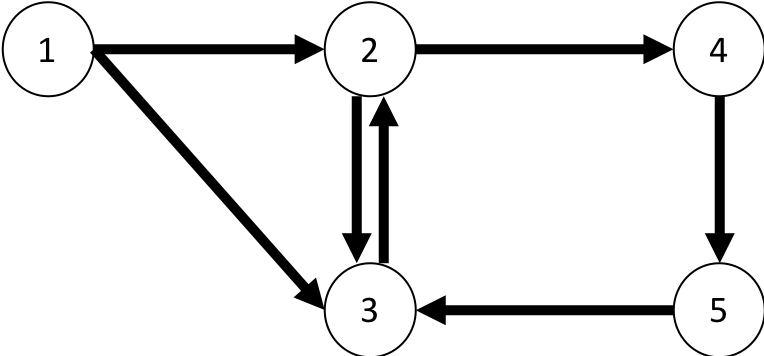 Show the execution of two steps of PageRank, by assuming uniform initial probability distribution and uniform teleportation step, with alpha = ½.Ex 3 [punti 3+3+3] Answer to the following questions:Describe the Rocchio’s method.State the Johnson-Linderstrauss lemma and comment on its use.Define the features: link probability of an anchor, and commonness of a Wikipedia page wrt to an anchor, as used by TagMe. Ex 4 [punti 3+4] Given the set of strings S = {abito, bit, kino, kit, skin, skinny}.Build a 2-gram index for SShow how the 2-gram index can be used to speed-up the execution of a query for the string “bikini” in S with edit distance e=2. 